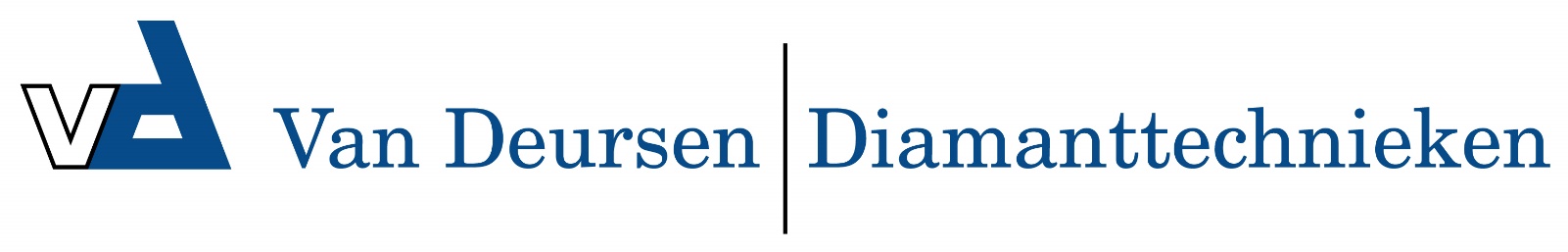 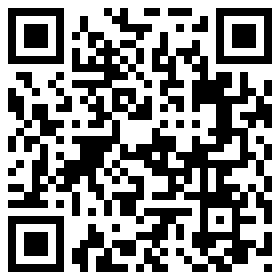 60041D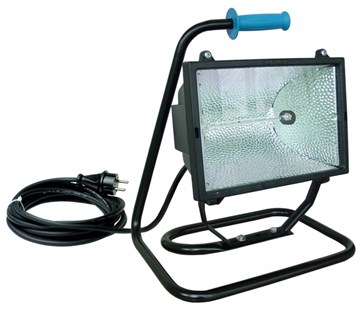 Halogeenarmatuur 500W HFSklasse II - 230V - 5m kabel
op vast statief HFSHalogeen armaturen klasse II zijn zowel geschikt voor permanente opstelling als voor gebruik op de werkvloer binnen handbereik. Hierdoor zijn deze armaturen uitermate geschikt voor gebruik in de bouw. Maximale lichtbron 1000W. Technische gegevens:Artikelnummer60.041DEAN code8713265024873MerkEuroluxSpanning230 VoltKabel5 meterKabelsoortH07RN-F (neopreen)Aders/doorsnede2 x 1,0 mm²ContactstopspatwaterdichtLichtbron500 WattLamphouderR7sStandaardHFS vaste standaardKleurzwartBeschermklasseII (dubbel geïsoleerd)BeschermingsgraadIP 54KeurKEMA-KEURAfmetingen (hxbxd)380x290x490 mmGewicht5,3 kgLumen8500